Średnio raz w tygodniu w Polsce dochodzi do wypadku z powodu niewłaściwego działania butli gazowych!Przeczytaj, jak bezpiecznie użytkować  butle gazowe!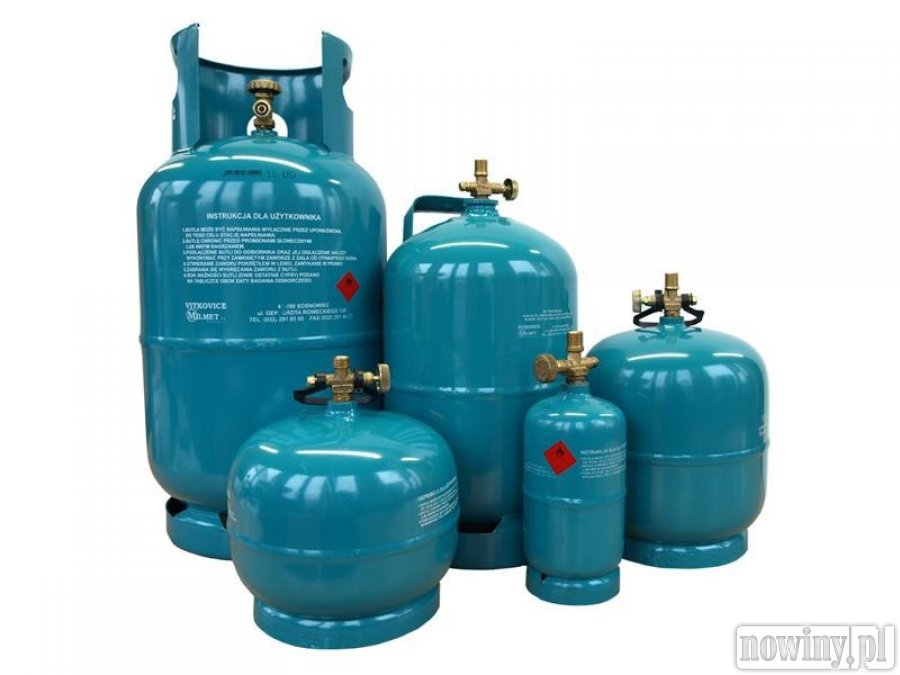 Czy wiesz, że ?Zabrania  się   stosowania w jednym budynku gazu płynnego (butle gazowe) i gazu z sieci gazowej !Zakaz został jednoznacznie określony w §157 pkt 6  rozporządzenia Ministra Infrastruktury      z dnia 12 kwietnia 2002 r. w sprawie warunków technicznych, jakim powinny odpowiadać budynki i ich usytuowanie.Zasady bezpiecznego użytkowania butli:butle należy kupować wyłącznie ze znanego i legalnego źródła - zabronione jest napełnianie butli w nieprzystosowanych do tego miejscach, np. stacje autogazu lub nielegalne rozlewniena butli powinna  znajdować się informacja o firmie napełniającej butlęprzeszkolony instalator przynajmniej raz w roku powinien sprawdzić stanu techniczny instalacji gazowej, do której podłączona jest butlanależy dbać o stan techniczny przewodów gazowych w urządzeniu, głównie przewodów elastycznych (gumowych) oraz regularnie sprawdzać, czy przewód elastyczny nie jest uszkodzony lub pękniętybutli z gazem nie wolno stawiać w pobliżu źródła ciepła oraz w miejscach nasłonecznionych temperatura w pomieszczeniach  z butlą, nie może wynosić więcej niż 35°Cnie wolno przechowywać butli w piwnicach, pomieszczeniach poniżej poziomu terenubutle transportuje się wyłącznie w pozycji stojącej, zabezpieczając je przed przesuwaniempowinna być zapewniona skuteczna wentylacja w pomieszczeniach , w których stosowane są urządzenia na gaz płynny. Należy pamiętać o tym, że gaz płynny jest cięższy od powietrza  i wentylacja powinna być oddolna.Każda właściwie napełniona butla powinna mieć:kolor inny niż czerwony, który jest zastrzeżony wyłącznie do gaśnic przeciwpożarowych tabliczkę znamionową z informacją o ciężarze netto butli i maksymalnej ilości (wadze) gazu    w butli oraz datą ważnej legalizacjiinstrukcję bezpieczeństwa w postaci naklejki. W instrukcji bezpieczeństwa znajdują się podstawowe informacje o gazie, firmie, która napełniła tę butlę i telefon kontaktowy. Należy pamiętać, że nazwa firmy napełniającej na naklejce butli musi być zgodna z nazwą namalowaną na butli.zaślepkę na zawór zabezpieczającą gaz przed wyciekiem w razie przypadkowego odkręcenia zaworu butli folię termokurczliwą (plombę) na zaworze butli, która świadczy o tym, że butla jest pełna zgodna z nazwą namalowana na butliInstrukcja bezpiecznego podłączenia butli gazowej:Jeśli poczujesz ulatniający się gaz z butli:1. Zachowaj szczególną ostrożność: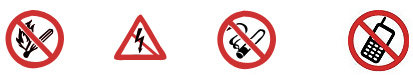 Nie używaj otwartego ognia !Nie włączaj żadnych urządzeń elektrycznych i światłaNie pal papierosówNie posługuj się telefonem (nawet komórkowym) w mieszkaniu2. Zamknij zawór butli.3. Otwórz szeroko okna i drzwi, żeby wywietrzyć pomieszczenie4. Jeśli zamknięcie zaworu butli spowodowało zatrzymanie wycieku gazu, można wykonać następujące czynności:Sprawdź szczelność połączenia zaworu butli z reduktorem wykorzystując do tego roztwór pieniący, np. wodę z szamponem.Pojawienie się bąbelków świadczyć będzie o miejscu wycieku gazu.Należy wówczas dokręcić nakrętkę reduktora albo, w razie potrzeby, wymienić uszczelkę gumową w zaworze butlowym.5. Gdy nie ma możliwości wykrycia lub usunięcia źródła wycieku gazu:Wynieś butlę na zewnątrz pomieszczenia,Powiadom osoby mieszkające w pobliżu o zagrożeniu i opuść budynek,Jak najszybciej wezwij Straż pożarną  tel. 998  korzystając z telefonu na zewnątrz,Skontaktuj się ze swoim dostawcą gazu.Opracowano na podstawie http://www.gaspol.pl/Wojewódzki Inspektorat Nadzoru Budowlanego w Poznaniu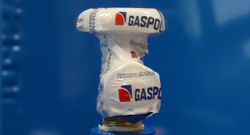 1. Usuń plombę foliową.
2. Sprawdź czy zawór butli jest zamknięty.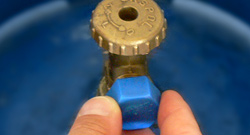 3. Odkręć plastikową zaślepkę.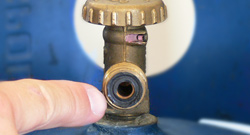 4. Sprawdź, czy przy wylocie zaworu znajduje się gumowa uszczelka, a jej stan techniczny nie budzi wątpliwości. Jeśli stan uszczelki budzi Twoje wątpliwości, skontaktuj się z dostawcą i poproś  o jej wymianę.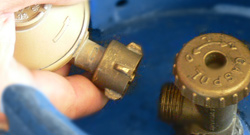 5. Przykręć nakrętkę reduktora do zaworu - wystarczy dokręcić ją ręką.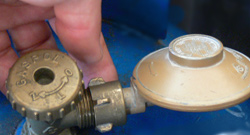 6. Po dokręceniu nakrętki reduktora, odkręć zawór i sprawdź szczelność połączenia za pomocą wody z mydłem (wystąpieniepęcherzyków powietrza  świadczy o wycieku gazu) lub specjalnego testera/pianki. Zabronione jest sprawdzanie szczelności przy pomocy otwartego ognia (zapałek lub zapalniczki).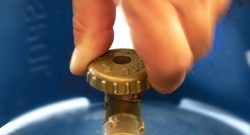 7. Otwórz zawór butli powoli - wystarczy jeden obrót.